ΘΕΜΑ: «Πρόσκληση εκδήλωσης ενδιαφέροντος για υπερωριακή απασχόληση εκπαιδευτικών Γενικής και Ειδικής Αγωγής στο πρόγραμμα κατ’ οίκον διδασκαλίας» 	Έχοντας υπόψη:Τις διατάξεις του άρθρου 1, παρ. 12, εδαφ. Γ΄του Ν. 2817/2000Την Υπουργική απόφαση του ΥΠ.Π.Ε.Θ. 108474/Γ6/16.10.2002 (ΦΕΚ 1356/τ.Β’/21.10.2002)Την Υπουργική απόφαση του ΥΠ.Π.Ε.Θ. 27922/Γ6/03.04.2007 (ΦΕΚ 449/τ.Β’/03.04.2007)Τις διατάξεις του άρθρου 6, παρ. 4. Εδαφ. Γ΄του Ν. 3699/2008 (ΦΕΚ 119/τ.Α’/02.10.2008, με θέμα «Ειδική Αγωγή και εκπαίδευση Ατόμων με Αναπηρία ή με Ειδικές Εκπαιδευτικές Ανάγκες»Τις διατάξεις του άρθρου 20, παρ.Γ1 του Ν. 4354/2015Τις αιτήσεις των γονέων με τα συνημμένα σε αυτές δικαιολογητικά.Το άρθρο 21 του ν. 3699/2008, όπως τροποποιήθηκε με το άρθρ. 48 του ν. 4415/2016 (ΦΕΚ τ. Α`159/06-09-2016).ΚαλούμεΤους εκπαιδευτικούς Γενικής και Ειδικής Αγωγής που υπηρετούν στα Δημοτικά Σχολεία αρμοδιότητάς μας και επιθυμούν να απασχοληθούν στο πρόγραμμα κατ’ οίκον διδασκαλίας μαθητών Δημοτικών Σχολείων, να υποβάλλουν στη Δ/νσή μας αίτηση ενδιαφέροντος, για χορήγηση άδειας υπερωριακής απασχόλησης.Σημειώνουμε ότι:Η χορήγηση άδειας υπερωριακής απασχόλησης για προγράμματα κατ’ οίκον διδασκαλίας γίνεται για μέχρι 20 ώρες το μήνα ανά εκπαιδευτικό και η ωριαία αντιμισθία είναι 10 €.Παρακαλούμε, με ευθύνη των Διευθυντών/τριών των Δημοτικών Σχολείων, να λάβουν γνώση ενυπόγραφα οι εκπαιδευτικοί και να μας απαντήσουν έως την Τετάρτη 07-02-2018, στις 14:00.                                                                                                                  Ο Διευθυντής Π.Ε. Καβάλας        Κωνσταντίνος   Μπαντίκος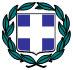 ΕΛΛΗΝΙΚΗ ΔΗΜΟΚΡΑΤΙΑΥΠΟΥΡΓΕΙΟ ΠΑΙΔΕΙΑΣ, ΕΡΕΥΝΑΣ ΚΑΙ ΘΡΗΣΚΕΥΜΑΤΩΝΠΕΡΙΦΕΡΕΙΑΚΗ ΔΙΕΥΘΥΝΣΗ Π.Ε & Δ. Ε.ΑΝΑΤΟΛΙΚΗΣ ΜΑΚΕΔΟΝΙΑΣ - ΘΡΑΚΗΣΔΙΕΥΘΥΝΣΗ ΠΡΩΤ. ΕΚΠ/ΣΗΣ ΚΑΒΑΛΑΣΤαχ. Δ/νση	: Εθνικής Αντίστασης 20                                                       Διοικητήριο (Γραφείο 521)Τ.Κ. – Πόλη	: 65110 ΚαβάλαΠληροφορίες                        : Αρβανιτόπουλος ΧρήστοςΤηλέφωνο – FAX	: 2510291572 – 2510291504Ιστοσελίδα	: http://dipe.kav.sch.grΗλεκτρονική διεύθυνση	: mail@dipe.kav.sch.grΚαβάλα, 02/02/2018Α.Π.: Φ.11.2/588ΕΛΛΗΝΙΚΗ ΔΗΜΟΚΡΑΤΙΑΥΠΟΥΡΓΕΙΟ ΠΑΙΔΕΙΑΣ, ΕΡΕΥΝΑΣ ΚΑΙ ΘΡΗΣΚΕΥΜΑΤΩΝΠΕΡΙΦΕΡΕΙΑΚΗ ΔΙΕΥΘΥΝΣΗ Π.Ε & Δ. Ε.ΑΝΑΤΟΛΙΚΗΣ ΜΑΚΕΔΟΝΙΑΣ - ΘΡΑΚΗΣΔΙΕΥΘΥΝΣΗ ΠΡΩΤ. ΕΚΠ/ΣΗΣ ΚΑΒΑΛΑΣΤαχ. Δ/νση	: Εθνικής Αντίστασης 20                                                       Διοικητήριο (Γραφείο 521)Τ.Κ. – Πόλη	: 65110 ΚαβάλαΠληροφορίες                        : Αρβανιτόπουλος ΧρήστοςΤηλέφωνο – FAX	: 2510291572 – 2510291504Ιστοσελίδα	: http://dipe.kav.sch.grΗλεκτρονική διεύθυνση	: mail@dipe.kav.sch.grΠρος:     Διευθυντές/ντριες Δημ. Σχολείων     Δ/νσης Π.Ε. Καβάλας.
ΕΛΛΗΝΙΚΗ ΔΗΜΟΚΡΑΤΙΑΥΠΟΥΡΓΕΙΟ ΠΑΙΔΕΙΑΣ, ΕΡΕΥΝΑΣ ΚΑΙ ΘΡΗΣΚΕΥΜΑΤΩΝΠΕΡΙΦΕΡΕΙΑΚΗ ΔΙΕΥΘΥΝΣΗ Π.Ε & Δ. Ε.ΑΝΑΤΟΛΙΚΗΣ ΜΑΚΕΔΟΝΙΑΣ - ΘΡΑΚΗΣΔΙΕΥΘΥΝΣΗ ΠΡΩΤ. ΕΚΠ/ΣΗΣ ΚΑΒΑΛΑΣΤαχ. Δ/νση	: Εθνικής Αντίστασης 20                                                       Διοικητήριο (Γραφείο 521)Τ.Κ. – Πόλη	: 65110 ΚαβάλαΠληροφορίες                        : Αρβανιτόπουλος ΧρήστοςΤηλέφωνο – FAX	: 2510291572 – 2510291504Ιστοσελίδα	: http://dipe.kav.sch.grΗλεκτρονική διεύθυνση	: mail@dipe.kav.sch.grΚοιν: